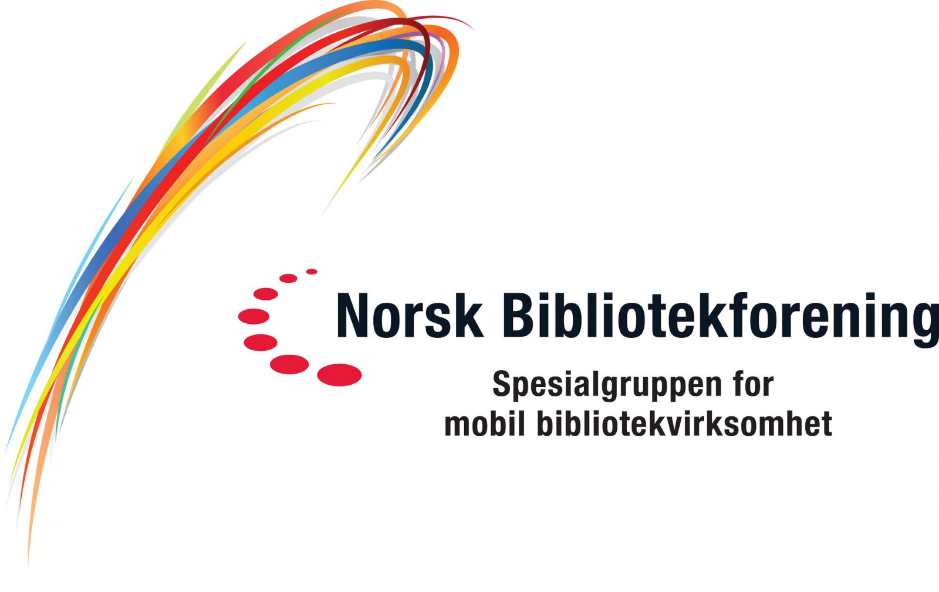 Årsberetning Mobilis 2023Siste årsmøte var digitalt og ble avholdt 24. februar 2022.
Styret etter årsmøte har bestått av:Leder		Tove Nilsen			Tromsø bibliotek og byarkivNestleder	Silje Namtvedt			Alver BibliotekKasserer	Olga Skrinde			Viken fylkesbibliotekSekretær	Anne Grethe Lauritzen		Viken fylkesbibliotek1 Vara 		Anne Gerd Lehn		Troms og Finnmark fylkeskommune, Scene Nord2 vara		Heidi Lorentzen			Viken fylkesbibliotekRevisor		John Magne HalhjemVi hatt 11 styremøter; 10 på teams og 1 fysiske møter i Norrtälje Sverige i forbindelse med studietur.Vårt hovedfokus er å jobbe for å styrke og være talsperson for den mobile bibliotekvirksomheten i Norge. Miljøet i Norge er lite, og den mobile bibliotekvirksomheten er ikke så utbredt her som i resten av Norden. Kontakt med våre søsterorganisasjoner og bokbussmiljøene i våre naboland er derfor viktige for oss.
Digitale kurs og møter fungerer godt for Mobilis. Våre medlemmer og styret er spredt og holder til i hele landet. AKTIVITETI 2023 har styret blant annet jobbet med disse sakene:- å få klarhet i spørsmålet om Bibliotekbusser kan erstatte skolebibliotek. Det kan de etter Opplæringsloven ikke. -Verdal kommune vedtok i 2023 stans i bokbussdriften i første omgang for et halvt år. Vi sendte en uttalelse til bibliotekledelsen, kommuneledelsen og politikere i Verdal kommune. Fa 1.1.2024 er bussen i drift igjen.- Vi har planlagt og gjennomført en studietur/styremøte tur til Stockholm -området.På turen besøkte vi 5 bibliotekbusser og 1 bokbåt. Lederen i Svensk bibliotekforenings expertnetverk for mobile bibliotektjenester var vertskap. En meget lærerik og nyttig studietur.Der ble vi igjen overbeviste om at mobile bibliotek er verd å satse på for framtida, også i Norge. At å nå folk der de er med formidling og tilgang på litteratur og litteraturopplevelser, er et viktig tilskudd til de faste bibliotekenhetene. Videre ser vi at de mobile bibliotekene også er markedsførere av alle bibliotek. Det er for mange mennesker lettere å gå inn i en bibliotekbuss enn et stort bibliotek.Vi har sett at svenskene investerer i mobile bibliotek også framover. Kulturrådets satsing gjennom «Stärkte bibliotek» starkta-bibliotek.pdf (kulturradet.se) fra 2018 som ble forlenga fram til 2023, har vært viktig også for finansiering av nye busser i Sverige. Finansieringsordninger for nye kjøretøy er vesentlig for å opprettholde mobile bibliotektjenester, ikke minst til barn og unge på skoler og barnehager. Der når vi mange barn, også de som ikke har foreldre som tar dem med på biblioteket.Gjennom studieturen har vi fått forsterket kontakten med vår søsterorganisasjon i Sverige. Vi har snakket med folk som har visjoner for mobil bibliotektjeneste. Det har vært inspirerende, og gjør det lettere å ta kontakt senere.OppsummeringVi erfarte at fellesskapet vi har i Mobilis er viktig både faglig og sosialt. Våre medlemmer kommer fra Nord-, Vest-, Øst- og Midt-Norge. Det sier seg selv at det er vanskelig å samles fysisk. Å arrangere samlingspunkt som studieturer, webinar, kurs og seminar er viktig for å få tid til å utveksle erfaringer og snakke sammen. Vi er litt alene i utfordringer og arbeid i våre respektive bibliotek, siden det er få som arbeider med bibliotekbuss i Norge. Da er det viktig med nettverk.
Vi tror at mobile bibliotek har en viktig funksjon også i framtidas Biblioteknorge, men noen må gå i bresjen og framsnakke bibliotekbussene og deres potensiale. Det skal Mobilis fortsette med og vi har plass til flere medlemmer.Tromsø, 12. Februar 2024Tove Nilsen
leder Mobilis	